Муниципальное общеобразовательное учреждение«Средняя общеобразовательная школа №2 с. КарагачПрохладненского муниципального районаКабардино-Балкарской Республики.Дальний Восток – край контрастов(методическая разработка урока географии в 8-м классе).Подготовила учитель географииШалова Мартина Анатольевна2009г.Дидактическая цель урока: на основе детального изучения природы Дальнего Востока установить причины своеобразия региона, сходства и различий его отдельных частей.Методическая цель урока: представление форм, методов и приемов формирования ключевых компетенций обучающихся (коммуникативной, информационной, исследовательской).Тип урока: урок формирования новых знаний.Дидактические средства обучения: электронный тренажер "Физическая карта России", разноуровневые карточки-задания, учебник, электронный учебник Кирилла и Мефодия "География. 8 класс", атласы, мультимедиапрезентация.Программа работы на уроке.Целеполагание: демонстрация видео презентации о Дальнем Востоке, обсуждение темы урока, отталкиваясь от ключевого слова "контраст"; совместное определение основной проблемы и дидактической цели урока.Учебная задача 1: познакомиться с составом Дальнего Востока (номенклатурой).Задание: используя электронный тренажер "Физическая карта России" на физической карте, найдите следующие объекты: •	Моря: Чукотское, Берингово, Охотское, Японское.•	Заливы: Анадырский, Шелихова, Пенжинская губа.•	Проливы: Берингов, Татарский, Лаперуза.•	Острова: Врангеля, Ратманова, Командорские, Курильские, Сахалин, Шантарские.•	Полуострова: Чукотский, Камчатка.Проверка выполнения задания.Учебная задача 2: Составить географический образ региона.Задание группе 1: Выберите из перечисленного в рубрике учебника "Что вы знаете о России?" (стр.8-9) то, что относится к Дальнему Востоку. Составьте Книгу рекордов данного региона:Дальний Восток - "самый-самый": Задание группе 2: Прочитайте текст. Составьте кластер из ключевых слов и словосочетаний:Дальний Восток - это •	___________•	___________•	___________"В этом краю много такого, чего нет больше нигде в России. Где еще можно увидеть гейзеры - фонтанирующие источники или обвитую виноградом ель, голубую сороку или черную белку? Где еще растут березы: белая, черная, желтая, каменная и десяток других? Где можно увидеть огнедышащие горы-вулканы? Где еще на берег обрушиваются гигантские морские волны-цунами? Где еще есть удивительная рыба-даллия, промерзающая зимой настолько, что становится хрупкой? Она обитает в речках Чукотки, где водоемы зимой промерзают до дна. Рыбка зарывается в ил и там, в замерзшем состоянии, находится всю зиму, а весной оттаивает и продолжает жить. Где еще по снегу бродят тигры? Где, как в сказке о коньке-горбунке, можно из горячего озера прыгнуть в холодное (Фумарольное и Центральное на вулкане Узон на Камчатке)? Где можно увидеть медведей, зимующих в дуплах деревьев? Где можно любоваться медвежьей рыбалкой, как не на Камчатке?"Напоминание: Кластер - система ключевых слов, словосочетаний.Задание группе 3: Прочитайте текст учебника на стр.250, начиная с третьего абзаца. Найдите в нем информацию, иллюстрирующую тезис "Дальний Восток - край контрастов". Выпишите тезисы. Проверка выполнения заданий, формулирование выводов. Какие особенности природы определяют своеобразие Дальнего Востока? Каковы их возможные причины?Учебная задача 3: Привести в систему знания об исследовании региона.Опережающее домашнее задание: придумать и заполнить таблицу об исследователях, изучавших Дальний Восток Проверка выполнения задания, выступление обучающегося, презентация таблицы. Возможен вариант:Учебная задача 4. Установить связь между тектоническим строением территории, рельефом, полезными ископаемыми региона. Найти ответ на вопрос: Чем объясняется тектоническая неустойчивость данной территории?Задания:1.Проанализируите картосхему 19 в учебнике на стр. 51. Сделайте прогноз об устойчивости земной коры в районе Дальнего Востока. Для этого вспомните, что такое геосинклиналь.2.Определите возраст земной коры в регионе по тектонической карте России (атлас, стр.16).3.Закончите логическую схему:Дальний Восток находится на стыке литосферных плит -> ? -> Здесь  возможны :..Проверка выполнения заданий 1-3.Найдите на физической карте орографические объекты: •	Горные хребты: Срединный, Джугджур, Буреинский, Сихотэ-Алинь.•	Нагорья: Чукотское, Корякское.•	Равнины: Зейско-Буреинская.•	Вулканы: Ключевская Сопка, Кроноцкая Сопка, Корякская Сопка, Шивелуч, Мутновская Сопка, Тятя, Алаид.Обоснуйте, почему на Дальнем Востоке преобладает горный рельеф?Дополните полученную информацию о рельефе выводами, сделанными на основе анализа карт в учебнике (рис. 26.27.28.29) на стр. 66.Какие полезные ископаемые на Дальнем Востоке своим происхождением связаны с магматическими процессами и приурочены к складчатым областям? (медь, никель, вольфрам, олово, полиметаллические руды) Какие - с накоплением осадочных горных пород в прибрежных и континентальных условиях? (нефть, уголь, газ). Проверка выполнения заданий 4-6. Формулирование вывода о причинно-следственных связях между тектоническими структурами территории, формами рельефа и полезными ископаемыми (вывод в виде логической схемы).Учебная задача 5. Определить климатическое своеобразие территории Дальнего Востока, установить его причины.Задания:1. По климатической карте России в атласе (стр.17) определите все типы и подтипы климата на территории Дальнего Востока. Запишите их названия. Почему границы климатических поясов на востоке страны смещены к югу? Чем муссонный климат отличается от морского? Какой климатообразующий фактор определяет эти различия?2. Определите влияние важнейших климатообразующих факторов, действующих в данном регионе: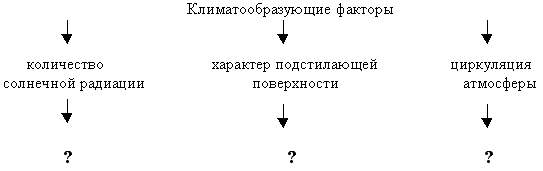 3. Найдите закономерности в изменении температуры января, температуры июля и количестве осадков при движении с севера на юг и с запада на восток (см. картосхемы в учебнике на стр. 89-91). Сделайте прогноз об образовании возможных ПТК на данной территории.Обсуждение результатов работы.Учебная задача 6.  Познакомиться с флорой и фауной Дальнего Востока, установить причины своеобразия и причины различий их на севере и на юге.Задания:Работа с электронным учебником Кирилла и Мефодия "География. 8 класс". Поиск ответов на вопросы:1. Каковы причины различия флоры и фауны на севере и юге Дальнего Востока?2. Какое глобальное событие в истории Земли вызвало смешение северных и южных видов?Обсуждение.Подведение итогов урока. Рефлексия.  Закончите мысль:Сегодня на уроке: •	Я узнал:•	Я был удивлен:•	Я открыл для себя:•	Я еще раз убедился:•	Я пришел к выводу:•	Я все же не понял:•	Я испытал затруднения при выполнении задания:•	Самым интересным заданием для меня было:•	Я говорю спасибо нашему уроку за:Домашнее задание: (разноуровневое)1 уровень: параграф 44; отметить на контурной карте моря, омывающие Дальний Восток.2 уровень: параграф 44; отметить на контурной карте основные формы рельефа Дальнего Востока.3 уровень: параграф 44; на контурной карте указать направление летних муссонов, границу вечной мерзлоты, Долину Гейзеров, озеро Ханка, Паужетскую геотермальную электростанцию.Когда?Кто?Что?